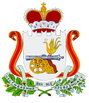 У  К  А  ЗГУБЕРНАТОРА СМОЛЕНСКОЙ ОБЛАСТИот  14.03.2024  № 26Об установлении сроков весенней охоты на боровую и водоплавающую дичь в охотничьих угодьях на территории Смоленской области в 2024 году В соответствии с Федеральным законом «Об охоте и о сохранении охотничьих ресурсов и о внесении изменений в отдельные законодательные акты Российской Федерации», приказом Министерства природных ресурсов и экологии Российской Федерации от 24.07.2020 № 477 «Об утверждении Правил охоты»п о с т а н о в л я ю:Установить следующие сроки весенней охоты в 2024 году:1) на водоплавающую дичь, за исключением селезней уток с использованием живых подсадных (манных) уток, в охотничьих угодьях на территории:- муниципального образования «Глинковский район» Смоленской области, муниципального образования «Ельнинский район» Смоленской области, муниципального образования - Ершичский район Смоленской области, муниципального образования «Краснинский район» Смоленской области, муниципального образования «Монастырщинский район» Смоленской области, муниципального образования «Починковский район» Смоленской области, муниципального образования «Рославльский район» Смоленской области, муниципального образования «Хиславичский район» Смоленской области, муниципального образования «Шумячский район» Смоленской области –
с 6 по 15 апреля включительно; - муниципального образования «Велижский район», муниципального образования «Вяземский район» Смоленской области, муниципального образования «Гагаринский район» Смоленской области, муниципального образования «Демидовский район» Смоленской области, муниципального образования «Дорогобужский район» Смоленской области, муниципального образования «Духовщинский район» Смоленской области, муниципального образования «Кардымовский район» Смоленской области, муниципального образования «Новодугинский район» Смоленской области, муниципального образования Руднянский район Смоленской области, муниципального образования «Сафоновский район» Смоленской области, муниципального образования «Смоленский район» Смоленской области, муниципального образования «Сычевский район» Смоленской области, муниципального образования «Темкинский район» Смоленской области, муниципального образования «Угранский район» Смоленской области, муниципального образования «Холм-Жирковский район» Смоленской области, муниципального образования «Ярцевский район» Смоленской области – с 13 по 
22 апреля включительно;2) на боровую дичь в охотничьих угодьях на территории:- муниципального образования «Глинковский район» Смоленской области, муниципального образования «Ельнинский район» Смоленской области, муниципального образования - Ершичский район Смоленской области, муниципального образования «Краснинский район» Смоленской области, муниципального образования «Монастырщинский район» Смоленской области, муниципального образования «Починковский район» Смоленской области, муниципального образования «Рославльский район» Смоленской области, муниципального образования «Хиславичский район» Смоленской области, муниципального образования «Шумячский район» Смоленской области –
с 13 по 22 апреля включительно; - муниципального образования «Велижский район», муниципального образования «Вяземский район» Смоленской области, муниципального образования «Гагаринский район» Смоленской области, муниципального образования «Демидовский район» Смоленской области, муниципального образования «Дорогобужский район» Смоленской области, муниципального образования «Духовщинский район» Смоленской области, муниципального образования «Кардымовский район» Смоленской области, муниципального образования «Новодугинский район» Смоленской области, муниципального образования Руднянский район Смоленской области, муниципального образования «Сафоновский район» Смоленской области, муниципального образования «Смоленский район» Смоленской области, муниципального образования «Сычевский район» Смоленской области, муниципального образования «Темкинский район» Смоленской области, муниципального образования «Угранский район» Смоленской области, муниципального образования «Холм-Жирковский район» Смоленской области, муниципального образования «Ярцевский район» Смоленской области – с 20 по
29 апреля включительно;3) на селезней уток с использованием живых подсадных (манных) уток в охотничьих угодьях на территории Смоленской области - с 30 марта по 30 апреля включительно.                                                                                                                 В.Н. Анохин